ЭССЕ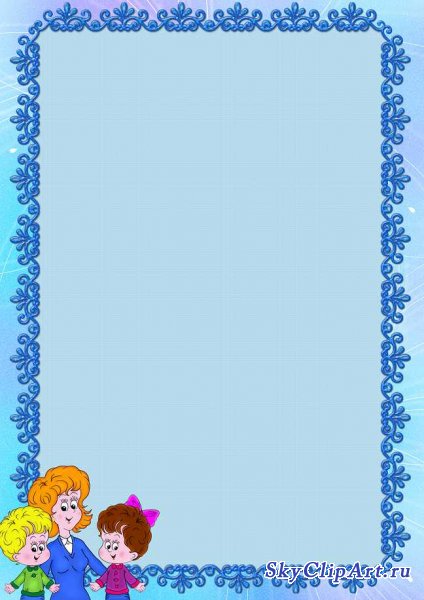 Немало на свете Разных профессий, Но каждому выбрать нужно одну.Я – воспитатель!Я – воспитатель!Этой профессией я дорожу!Многие считают, Что профессия легка. Играем, поем песенки И смотрим в облака.Не каждый сможет детям Любовь свою отдать,А если у них слезы –К груди своей прижать.Понять и успокоить, Душевно приласкать, Лишь только воспитатели Могут маму заменять!                                    Сережи, Оли, Вани-                                      Так много всех ребят,                                   Учить их надо многому                                    Прекрасных дошколят:Считать, читать и думать,И Родину любить!Быть добрыми и честными, И  дружбой  дорожить!Бывает очень трудно- Не ладиться с утра, Приходишь на работу И жизнь кипит сполна.Ведь дети дарят нежность, Улыбки, звонкий смехИ сразу станет радостно,И ты счастливей всех!Пройдет немного времени И дети подрастут.Потом ведь станут взрослыми –Осуществят мечту.Ведь кто-то будет летчиком,Кто выберет врача.А может воспитателем?Таким же, как и я.Профессия всем нужная.Профессия важна,Ведь дети - это главное!Без них нам жить нельзя!